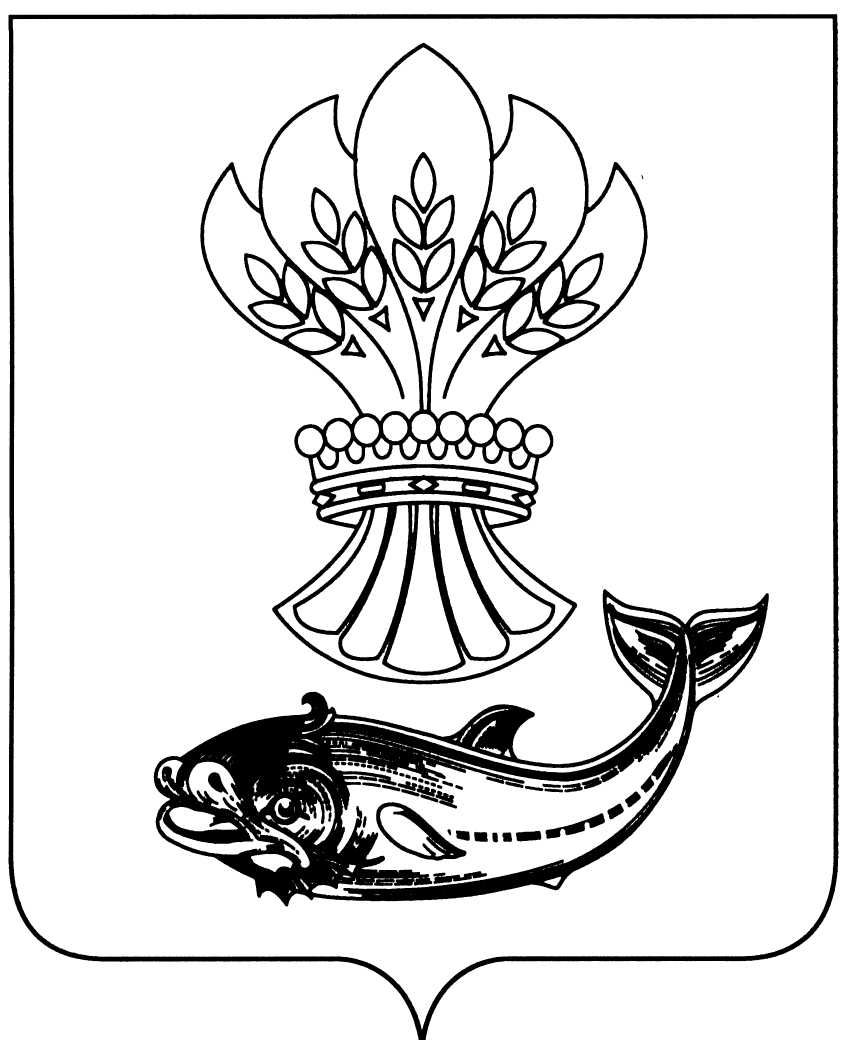 АДМИНИСТРАЦИЯ  ПАНИНСКОГО МУНИЦИПАЛЬНОГО РАЙОНАВОРОНЕЖСКОЙ  ОБЛАСТИП О С Т А Н О В Л Е Н И Еот 16.09. 2022 года  №  319 р.п. ПаниноОб утверждении Положения об организации общедоступного и бесплатного дошкольного, начального общего, основного общего,среднего общего образования  по основным общеобразовательным программам, а также дополнительного образования детей  в муниципальных  образовательных  организациях Панинского муниципального районаВоронежской области         В соответствии с Федеральным законом от 06.10.2003 №131-ФЗ «Об общих принципах организации местного самоуправления в Российской Федерации», Федеральным законом от 29.12.2012 №273-ФЗ «Об образовании в Российской Федерации» и в целях организации предоставления общедоступного и бесплатного дошкольного, начального общего, основного общего, среднего общего образования по основным общеобразовательным программам, а также  дополнительного образования детей в муниципальных образовательных организациях Панинского муниципального района  Воронежской области  администрация   Панинского  муниципального района  Воронежской области  п о с т а н о в л я е т :        1. Утвердить прилагаемое  Положение об организации предоставления общедоступного и бесплатного дошкольного, начального общего, основного общего, среднего общего образования по основным общеобразовательным программам, а также дополнительного образования детей в муниципальных образовательных  организациях  Панинского  муниципального  района Воронежской области.2.  Отделу по образованию, опеке, попечительству, спорту и работе с молодежью администрации Панинского муниципального района Воронежской области (Телкова Л А.) ознакомить с данным Положением руководителей муниципальных образовательных организаций.         3. Признать утратившим силу постановление  администрации Панинского муниципального района  Воронежской области  от  29.12.2017 № 476 «Об утверждении Положения об организации  общедоступного и бесплатного дошкольного, начального общего, основного общего, среднего общего образования по основным общеобразовательным программам, а также дополнительного образования детей  в муниципальных образовательных  организациях Панинского муниципального района Воронежской области». 4. Настоящее  постановление вступает в силу со дня  его официального опубликования в официальном печатном издании Панинского муниципального района Воронежской области «Панинский  муниципальный вестник».5.  Разместить в сети Интернет на официальных  сайтах   отдела по образованию, опеке, попечительству, спорту и работе с молодежью  администрации   Панинского муниципального района Воронежской области (edupanino.ru), образовательных организаций   Панинского муниципального района  Воронежской  области.        5.  Контроль за  исполнением  настоящего  постановления оставляю за собой.И.о. главы Панинского муниципального района                                                                  В.В. Солнцев Утвержденопостановлением  администрации   Панинского муниципального районаВоронежской области от  16.09. 2022 года   № 319Положениеоб организации предоставления общедоступного и бесплатного дошкольного, начального общего, основного общего, среднего общего образования по основным общеобразовательным программам, а также дополнительного образования детей в муниципальных образовательных организациях   Панинского муниципального района Воронежской области1. Общие положения1.1. Положение об организации предоставления общедоступного и бесплатного дошкольного, начального общего, основного общего, среднего общего образования по основным общеобразовательным программам, а также дополнительного образования детей в муниципальных образовательных организациях  Панинского муниципального района Воронежской области. (далее - Положение) регламентирует организацию предоставления общедоступного и бесплатного дошкольного, начального общего, основного общего, среднего общего образования (далее - общее образование) по основным общеобразовательным программам, а также дополнительного образования детей в муниципальных образовательных организациях Панинского муниципального района Воронежской области., за исключением полномочий по финансовому обеспечению образовательного процесса, отнесенных к полномочиям органов государственной власти субъектов Российской Федерации в целях обеспечения государственных гарантий прав граждан Российской Федерации на образование.  1.2. Положение разработано в соответствии с Конституцией Российской Федерации, Федеральным законом от 24.06.1999 № 120-ФЗ «Об основах системы профилактики безнадзорности и правонарушений несовершеннолетних», Федеральным законом от 24.07.1998 № 124-ФЗ «Об основных гарантиях прав ребенка в Российской Федерации», Федеральным законом от 06.10.2003 № 131-ФЗ «Об общих принципах организации местного самоуправления в Российской Федерации», Федеральным законом от 29.12.2012 № 273-ФЗ «Об образовании в Российской Федерации», Порядком организации и осуществления образовательной деятельности по дополнительным общеобразовательным программам, утвержденным приказом Минпросвещения России от 09.11.2018 №196, Порядком организации и осуществления образовательной деятельности по основным общеобразовательным программам - программам дошкольного образования, утвержденным приказом Минпросвещения России от 31.07.2020 № 373, Порядком организации и осуществления образовательной деятельности по основным общеобразовательным программам - образовательным программам начального общего, основного общего и среднего общего образования, утвержденным приказом Минобрнауки России от 22.03.2021 № 115. 1.3. Деятельность органов местного самоуправления Панинского муниципального района Воронежской области по организации предоставления общедоступного и бесплатного дошкольного, начального общего, основного общего, среднего общего образования по основным общеобразовательным программам, а также дополнительного образования детей, направлена на реализацию конституционного права каждого человека на образование путем создания соответствующих социально-экономических условий. 1.4. Организацию предоставления общедоступного и бесплатного дошкольного, начального общего, основного общего и среднего общего образования по основным общеобразовательным программам, а также дополнительного образования детей, осуществляет администрация Панинского муниципального района Воронежской области в лице отдела по образованию, опеке, попечительству, спорту и работе с молодежью администрации Панинского муниципального района Воронежской области.1.5. Непосредственную деятельность по предоставлению общедоступного и бесплатного дошкольного, начального общего, основного общего, среднего общего образования по основным общеобразовательным программам, а также дополнительного образования детей, осуществляют соответствующие муниципальные образовательные учреждения Панинского муниципального района Воронежской области (далее - муниципальные образовательные организации) в соответствии с действующим законодательством в сфере образования. 1.6. Настоящее Положение является обязательным для муниципальных образовательных организаций, осуществляющих образовательную деятельность и реализующих основные и дополнительные общеобразовательные программы на территории  Панинского муниципального района Воронежской области.2. Система образования2.1. Система образования Панинского муниципального района является частью системы образования Российской Федерации, Воронежской области и представляет собой совокупность взаимодействующих: - программ дошкольного, начального общего, основного общего, среднего общего образования, а также дополнительных общеразвивающих программ и федеральных государственных образовательных стандартов; - муниципальных образовательных организаций, педагогических работников, обучающихся и родителей (законных представителей) несовершеннолетних обучающихся; - органов местного самоуправления, осуществляющих управление в сфере образования (администрация Панинского муниципального района Воронежской области) и созданных ими совещательных и иных органов, организаций, осуществляющих обеспечение образовательной деятельности, в том числе методическое; - объединений юридических лиц, работодателей, общественных объединений, осуществляющих деятельность в сфере образования. 2.2. В целях предоставления общедоступного и бесплатного дошкольного, начального общего, основного общего, среднего общего образования, а также дополнительного образования детей, на территории Панинского муниципального района Воронежской области действуют муниципальные образовательные организации следующих типов: - дошкольная образовательная организация - образовательная организация, осуществляющая в качестве основной цели ее деятельности образовательную деятельность по образовательным программам дошкольного образования, присмотр и уход за детьми; - общеобразовательная организация - образовательная организация, осуществляющая в качестве основной цели ее деятельности образовательную деятельность по образовательным программам начального общего, основного общего и (или) среднего общего образования; - организация дополнительного образования - образовательная организация, осуществляющая в качестве основной цели ее деятельности образовательную деятельность по дополнительным общеобразовательным программам. 2.3. Муниципальные образовательные организации, указанные в пункте 2.2 настоящего Положения, вправе осуществлять образовательную деятельность по следующим образовательным программам, реализация которых не является основной целью их деятельности: - дошкольные образовательные организации - дополнительные общеразвивающие программы; - общеобразовательные организации - образовательные программы дошкольного образования, дополнительные общеобразовательные программы, программы профессионального обучения;- организации дополнительного образования - образовательные программы дошкольного образования, программы профессионального обучения. 2.4. Муниципальные образовательные организации являются юридическими лицами. Муниципальные образовательные организации создаются в форме, установленной гражданским законодательством для некоммерческих организаций. 2.5. Муниципальные образовательные организации создаются, реорганизуются и ликвидируются в порядке, устанавливаемом гражданским законодательством, с учётом особенностей, предусматриваемых законодательством об образовании. Компетенция, права, обязанности и ответственность муниципальной образовательной организации устанавливаются Федеральным законом от 29.12.2012 № 273-ФЗ «Об образовании в Российской Федерации», иными нормативными правовыми актами Российской Федерации, Воронежской области, муниципальными правовыми актами органов местного самоуправления Панинского муниципального района Воронежской области. 2.6. В муниципальных образовательных организациях образовательная деятельность осуществляется на государственном языке Российской Федерации. 2.7. Функции и полномочия учредителя и собственника имущества муниципальных образовательных организаций осуществляет исполнительно-распорядительный орган местного самоуправления Панинского муниципального района - администрация Панинского муниципального района Воронежской области. 2.8. Имущество муниципальных образовательных организаций закрепляется за ними на праве оперативного управления в соответствии с Гражданским кодексом Российской Федерации. 2.9. Управление муниципальной образовательной организацией осуществляется в соответствии с нормативными правовыми актами Российской Федерации с учетом особенностей, установленных Федеральным законом от 29.12.2012 № 27Э-ФЗ «Об образовании в Российской Федерации». 2.10. Руководитель муниципальной образовательной организации назначается учредителем с учетом статьи 51 Федерального закона от 29.12.2012 № 27Э-ФЗ «Об образовании в Российской Федерации». Руководитель муниципальной образовательной организации несет ответственность за руководство образовательной, воспитательной работой и организационно-хозяйственной деятельностью учреждения. 2.11. Муниципальная образовательная организация принимает локальные нормативные акты, содержащие нормы, регулирующие образовательные отношения (далее - локальные нормативные акты), в пределах своей компетенции в соответствии с законодательством Российской Федерации в порядке, установленном ее уставом. 2.12. В случае прекращения деятельности муниципальной образовательной организации, аннулирования соответствующей лицензии, лишения ее государственной аккредитации по соответствующей образовательной программе или истечения срока действия государственной аккредитации по соответствующей образовательной программе учредитель в лице Отдела по образованию, опеке, попечительству, спорту и работе с молодежью администрации Панинского муниципального района Воронежской области обеспечивает перевод совершеннолетних обучающихся с их согласия и несовершеннолетних обучающихся с согласия их родителей (законных представителей) в другие муниципальные образовательные организации, осуществляющие образовательную деятельность по образовательным программам соответствующих уровня и направленности.    2.13. В случае приостановления действия лицензии, приостановления действия государственной аккредитации полностью или в отношении отдельных уровней образования учредитель в лице отдела по образованию, опеке, попечительству, спорту и работе с молодежью администрации Панинского муниципального района обеспечивает перевод по заявлению совершеннолетних обучающихся, несовершеннолетних обучающихся по заявлению их родителей (законных представителей) в другие муниципальные образовательные организации, осуществляющие образовательную деятельность по имеющим государственную аккредитацию основным образовательным программам соответствующих уровня и направленности. Порядок и условия осуществления такого перевода устанавливаются федеральным органом исполнительной власти, осуществляющим функции по выработке государственной политики и нормативно-правовому регулированию в сфере образования. 2.14. С целью обеспечения прав всех граждан, проживающих на территории  Панинского муниципального района Воронежской области, на получение общего образования, профилактики безнадзорности и правонарушений несовершеннолетних и в связи с обязательностью общего образования, отдел по образованию, опеке, попечительству, спорту и работе с молодежью осуществляет учет детей, подлежащих обучению по образовательным программам дошкольного, начального общего, основного общего и среднего общего образования, а также форм получения образования. Правила приема в МОУ на обучение по основным общеобразовательным программам должны обеспечивать прием в МОУ всех граждан, имеющих право на получение общего образования соответствующего уровня и проживающих на территории, за которой закреплена указанная МОО постановлением администрации муниципального образования Панинского муниципального района Воронежской области. 2.15. Отдел по образованию, опеке, попечительству, спорту и работе с молодежью, муниципальные образовательные организации оказывают помощь родителям (законным представителям) несовершеннолетних обучающихся в воспитании детей, охране и укреплении их физического и психического здоровья, развитии индивидуальных способностей и необходимой коррекции нарушений их развития. 2.16. Родители (законные представители) несовершеннолетних обучающихся пользуются правами, исполняют обязанности и несут ответственность в соответствии со статьей 44 Федерального закона от 29.12.2012 № 27Э-ФЗ «Об образовании в Российской Федерации». 2.17. Обучающиеся пользуются правами, исполняют обязанности и несут ответственность в соответствии со статьями 34, 43 Федерального закона от 29.12.2012 № 273-ФЗ «Об образовании в Российской Федерации». 2.18. Образование обучающихся с ограниченными возможностями здоровья осуществляется в муниципальных образовательных организациях, осуществляющих образовательную деятельность по адаптированным общеобразовательным программам, а для инвалидов также в соответствии с индивидуальной программой реабилитации инвалида. В муниципальных образовательных организациях, осуществляющих образовательную деятельность по адаптированным общеобразовательным программам, создаются специальные условия для получения образования обучающимися с ограниченными возможностями здоровья. Под специальными условиями для получения образования обучающимися с ограниченными возможностями здоровья понимаются условия обучения, воспитания и развития таких обучающихся, включающие в себя использование специальных образовательных программ и методов обучения и воспитания, специальных учебников, учебных пособий и дидактических материалов, специальных технических средств обучения коллективного и индивидуального пользования, предоставление услуг ассистента (помощника), оказывающего обучающимся необходимую техническую помощь, проведение групповых и индивидуальных коррекционных занятий, обеспечение доступа в здания муниципальных образовательных организаций и другие условия, без которых невозможно или затруднено освоение образовательных программ обучающимися с ограниченными возможностями здоровья. 2.19. Муниципальная образовательная организация несет ответственность в установленном законодательством Российской Федерации порядке за невыполнение или ненадлежащее выполнение функций, отнесенных к его компетенции, за реализацию не в полном объеме образовательных программ в соответствии с учебным планом, качество образования своих выпускников, а также за жизнь и здоровье обучающихся, работников муниципальной образовательной организации. За нарушение или незаконное ограничение права на образование и предусмотренных законодательством об образовании прав и свобод обучающихся, родителей (законных представителей) несовершеннолетних обучающихся, нарушение требований к организации и осуществлению образовательной деятельности муниципальная образовательная организация и его должностные лица несут административную ответственность в соответствии с Кодексом Российской Федерации об административных правонарушениях.3. Организация предоставления общедоступного и бесплатного дошкольного образования по основным общеобразовательным программам        3.1. Дошкольное образование является одним из уровней общего образования.3.2. Дошкольное образование может быть получено в организациях разных типов, осуществляющих образовательную деятельность в соответствии с действующим законодательством, а также вне организаций - в форме семейного образования. Допускается сочетание различных форм получения образования и форм обучения. 3.3. Родители (законные представители) несовершеннолетних, обеспечивающие получение детьми дошкольного образования в форме семейного образования, имеют право на получение методической, психолого-педагогической, диагностической и консультативной помощи без взимания платы, в том числе в муниципальных дошкольных образовательных организациях, если в них созданы соответствующие консультационные центры.3.4. Муниципальные дошкольные образовательные организации обеспечивают получение дошкольного образования, присмотр и уход за воспитанниками в возрасте от двух месяцев (при наличии соответствующих условий) до прекращения образовательных отношений. 3.5. Образовательная деятельность по образовательным программам дошкольного образования в муниципальной дошкольной образовательной организации осуществляется в группах. Группы могут иметь общеразвивающую, компенсирующую или комбинированную направленность. В группах общеразвивающей направленности осуществляется реализация образовательной программы дошкольного образования.В группах компенсирующей направленности осуществляется реализация адаптированной образовательной программы дошкольного образования для детей с ограниченными возможностями здоровья с учетом особенностей их психофизического развития, индивидуальных возможностей, обеспечивающей коррекцию нарушений развития и социальную адаптацию воспитанников с ограниченными возможностями здоровья.Группы оздоровительной направленности создаются для детей с туберкулезной интоксикацией, часто болеющих детей и других категорий детей, нуждающихся в длительном лечении и проведении для них необходимого комплекса специальных лечебно-оздоровительных мероприятий. В группах оздоровительной направленности осуществляется реализация образовательной программы дошкольного образования, а также комплекс санитарно-гигиенических, лечебно-оздоровительных и профилактических мероприятий и процедур.В группах комбинированной направленности осуществляется совместное образование здоровых детей и детей с ограниченными возможностями здоровья в соответствии с образовательной программой дошкольного образования, адаптированной для детей с ограниченными возможностями здоровья с учетом особенностей их психофизического развития, индивидуальных возможностей, обеспечивающей коррекцию нарушений развития и социальную адаптацию воспитанников с ограниченными возможностями здоровья.3.6. В муниципальных образовательных организациях, реализующих образовательные программы дошкольного образования, могут быть организованы также: - группы детей раннего возраста без реализации образовательной программы дошкольного образования, обеспечивающие развитие, присмотр, уход и оздоровление воспитанников в возрасте от 2 месяцев до 3 лет; - группы по присмотру и уходу без реализации образовательной программы дошкольного образования для воспитанников в возрасте от 2 месяцев до прекращения образовательных отношений. В группах по присмотру и уходу обеспечивается комплекс мер по организации питания и хозяйственно-бытового обслуживания детей, обеспечению соблюдения ими личной гигиены и режима дня.В группы могут включаться как воспитанники одного возраста, так и воспитанники разных возрастов (разновозрастные группы).3.7. Режим работы образовательной организации по пятидневной или шестидневной рабочей неделе определяется образовательной организацией самостоятельно в соответствии с ее уставом. Группы могут функционировать в режиме: кратковременного пребывания (до 5 часов в день), сокращенного дня (8-10-часового пребывания), полного дня (10,5 - 12-часового пребывания), продленного дня (13-14-часового пребывания) и круглосуточного пребывания детей. По запросам родителей (законных представителей) возможна организация работы групп также в выходные и праздничные дни.Образовательные программы дошкольного образования реализуются в группах, функционирующих в режиме не менее 3 часов в день.3.8. Правила приема в муниципальные дошкольные образовательные организации устанавливаются в части, не урегулированной законодательством об образовании, ими самостоятельно. Правила приема обеспечивают прием всех граждан, имеющих право на получение дошкольного образования и проживающих на территории, за которой закреплена указанная образовательная организация.Закрепление муниципальных образовательных организаций, реализующих образовательные программы дошкольного образования, за конкретными территориями Панинского муниципального района устанавливается не позднее 01 апреля текущего года на основании постановления администрации Панинского муниципального района.Дети с ограниченными возможностями здоровья принимаются на обучение по адаптированной образовательной программе дошкольного образования только с согласия родителей (законных представителей) и на основании рекомендаций психолого-медико-педагогической комиссии.3.9. Содержание дошкольного образования в муниципальной дошкольной образовательной организации определяется образовательной программой дошкольного образования. Требования к структуре, объему, условиям реализации и результатам освоения образовательной программы дошкольного образования определяются федеральным государственным образовательным стандартом дошкольного образования.3.10. Образовательная программа дошкольного образования разрабатывается и утверждается муниципальной дошкольной образовательной организацией самостоятельно в соответствии с федеральным государственным образовательным стандартом дошкольного образования и с учетом соответствующих примерных образовательных программ дошкольного образования. Освоение образовательных программ дошкольного образования не сопровождается проведением промежуточных аттестаций и итоговой аттестации обучающихся.3.11. Образовательные программы дошкольного образования направлены на разностороннее развитие детей дошкольного возраста с учетом их возрастных и индивидуальных особенностей, в том числе достижение детьми дошкольного возраста уровня развития, необходимого и достаточного для успешного освоения  ими образовательных программ начального общего образования, на основе индивидуального подхода к детям дошкольного возраста и специфичных для детей дошкольного возраста видов деятельности.3.12. Содержание дошкольного образования и условия организации обучения и воспитания детей с ограниченными возможностями здоровья определяются адаптированной образовательной программой дошкольного образования, а для детей-инвалидов также в соответствии с индивидуальной программой реабилитации или абилитации ребенка-инвалида.Условия для получения образования детьми с ограниченными возможностями здоровья определяются в заключении психолого-медико-педагогической комиссии.В муниципальных образовательных организациях, реализующих образовательные программы дошкольного образования, осуществляющих образовательную деятельность по адаптированным образовательным программам дошкольного образования, должны быть созданы специальные условия для получения дошкольного образования детьми с ограниченными возможностями здоровья.Под специальными условиями для получения дошкольного образования детьми с ограниченными возможностями здоровья понимаются условия обучения, воспитания и развития таких детей, включающие в себя использование специальных образовательных программ и методов обучения и воспитания, специальных учебников, учебных пособий и дидактических материалов, специальных технических средств обучения коллективного и индивидуального пользования, предоставление услуг ассистента (помощника), оказывающего детям необходимую техническую помощь, проведение групповых и индивидуальных коррекционных занятий, обеспечение доступа в здания образовательных организаций и другие условия, без которых невозможно или затруднено освоение образовательных программ дошкольного образования детьми с ограниченными возможностями здоровья.В целях доступности получения дошкольного образования детьми с ограниченными возможностями здоровья организацией обеспечивается:для детей с ограниченными возможностями здоровья по зрению: присутствие ассистента, оказывающего ребенку необходимую помощь;обеспечение выпуска альтернативных форматов печатных материалов (крупный шрифт) или аудиофайлы;для детей с ограниченными возможностями здоровья по слуху: обеспечение надлежащими звуковыми средствами воспроизведения информации;для детей, имеющих нарушения опорно-двигательного аппарата, материально-технические условия должны обеспечивать возможность беспрепятственного доступа детей в учебные помещения, столовые, туалетные и другие помещения организации, а также их пребывания в указанных помещениях (наличие пандусов, поручней, расширенных дверных проемов, лифтов, локальное понижение стоек-барьеров до высоты не более 0,8 м; наличие специальных кресел и других приспособлений).3.13. Дошкольное образование детей с ограниченными возможностями здоровья может быть организовано как совместно с другими детьми, так и в отдельных группах или в отдельных образовательных организациях.          Количество детей в группах компенсирующей и комбинированной направленности определяется согласно нормам действующего законодательства Российской Федерации.3.14. Для воспитанников, нуждающихся в длительном лечении, детей-инвалидов, которые по состоянию здоровья не могут посещать муниципальные образовательные организации, на основании заключения медицинской организации и письменного обращения родителей (законных представителей) обучение по образовательным программам дошкольного образования организуется на дому или в медицинских организациях.4. Организация предоставления общедоступного и бесплатного начального общего, основного общего, среднего общего образования по основным общеобразовательным программам 4.1. Начальное общее образование, основное общее образование, среднее общее образование являются обязательными уровнями образования. Требование обязательности среднего общего образования применительно к конкретному обучающемуся сохраняет силу до достижения им возраста восемнадцати лет, если соответствующее образование не было получено обучающимся ранее. 4.2. С целью наиболее полного удовлетворения запросов граждан, учитывая социальный заказ, наличие материально-технической базы и кадрового потенциала, создаются (могут создаваться) муниципальные общеобразовательные организации с различными особенностями осуществляемой образовательной деятельности (уровень и направленность образовательных программ, интеграция различных видов образовательных программ, содержание образовательной программы, специальные условия их реализации и (или) особые образовательные потребности обучающихся), а также дополнительно осуществляющие функции, связанные с предоставлением образования (коррекция, психолого-педагогическая поддержка и иные функции). 4.3. В целях реализации прав граждан на получение общедоступного и бесплатного начального общего, основного общего, среднего общего образования по основным общеобразовательным программам органами местного самоуправления   Панинского  муниципального района создается сеть муниципальных общеобразовательных организаций. 4.4. Образовательная организация обязана осуществлять свою деятельность в соответствии с законодательством об образовании, в том числе:1) обеспечивать реализацию в полном объеме образовательных программ, соответствие качества подготовки обучающихся установленным требованиям, соответствие применяемых форм, средств, методов обучения и воспитания возрастным, психофизическим особенностям, склонностям, способностям, интересам и потребностям обучающихся;2) создавать безопасные условия обучения, воспитания обучающихся, присмотра и ухода за обучающимися, их содержания в соответствии с установленными нормами, обеспечивающими жизнь и здоровье обучающихся, работников образовательной организации;3) соблюдать права и свободы обучающихся, родителей (законных представителей) несовершеннолетних обучающихся, работников образовательной организации.4.5. Прием в муниципальные образовательные организации на обучение по образовательным программам начального общего, основного общего, среднего общего образования осуществляется в порядке, установленном федеральным органом исполнительной власти, осуществляющим функции по выработке государственной политики и нормативно-правовому регулированию в сфере образования. Прием в муниципальные общеобразовательные организации в части, не урегулированной законодательством об образовании, устанавливается муниципальной общеобразовательной организацией самостоятельно локальными нормативными актами. Дети с ограниченными возможностями здоровья принимаются на обучение по адаптированной основной общеобразовательной программе только с согласия родителей (законных представителей) и на основании рекомендаций психолого-медико-педагогической комиссии. 4.6. Для осуществления организованного приема граждан в муниципальные общеобразовательные организации постановлением администрации Панинского муниципального района закрепляются муниципальные образовательные организации за конкретными территориями Панинского муниципального района. 4.7. В случае отказа в предоставлении места в муниципальной общеобразовательной организации по причине отсутствия свободных мест родители (законные представители) для решения вопроса об устройстве ребенка в другую муниципальную общеобразовательную организацию обращаются в отдел по образованию, опеке, попечительству, спорту и работе с молодежью администрации   Панинского муниципального района. 4.8. Получение начального общего образования в муниципальных общеобразовательных организациях начинается по достижении детьми возраста шести лет и шести месяцев при отсутствии противопоказаний по состоянию здоровья, но не позже достижения ими возраста восьми лет. По заявлению родителей (законных представителей) детей учредитель муниципальной общеобразовательной организации вправе разрешить прием детей в муниципальную общеобразовательную организацию на обучение по образовательным программам начального общего образования в более раннем или более позднем возрасте. 4.9. Общее образование может быть получено в организациях, осуществляющих образовательную деятельность, а также вне организаций - в форме семейного образования и самообразования.4.10. Обучение в организациях, осуществляющих образовательную деятельность, с учетом потребностей, возможностей личности и в зависимости от объема обязательных занятий педагогического работника с обучающимися осуществляется в очной, очно - заочной или заочной форме.        4.11. Допускается сочетание различных форм получения образования и форм обучения.       4.12. Форма получения общего образования и форма обучения по конкретной общеобразовательной программе определяются родителями (законными представителями) несовершеннолетнего учащегося. При выборе родителями (законными представителями) несовершеннолетнего учащегося формы получения общего образования и формы обучения учитывается мнение ребенка. 4.13. Для учащихся, нуждающихся в длительном лечении, детей- инвалидов, которые по состоянию здоровья не могут посещать муниципальную общеобразовательную организацию, обучение по образовательным программам начального общего, основного общего и среднего общего образования организуется муниципальной общеобразовательной организацией на дому или в медицинских организациях в порядке, установленном действующим законодательством.Основанием для организации обучения на дому или в медицинской организации являются заключение медицинской организации и в письменной форме обращение родителей (законных представителей).Порядок регламентации и оформления отношений муниципальной образовательной организации и родителей (законных представителей) обучающихся, нуждающихся в длительном лечении, а также детей -инвалидов в части организации обучения по основным общеобразовательным программам  на дому или в медицинских организациях определяется нормативным правовым актом администрации Панинского муниципального  района. 4.14. При выборе родителями (законными представителями) детей формы получения общего образования в форме семейного образования родители (законные представители) информируют об этом выборе отдел по образованию, опеке, попечительству, спорту и работе с молодежью администрации   Панинского муниципального района. 4.15. Лица, осваивающие основную образовательную программу в форме самообразования или семейного образования либо обучавшиеся по не имеющей государственной аккредитации образовательной программе, вправе пройти экстерном промежуточную и государственную итоговую аттестацию в организации, осуществляющей образовательную деятельность по соответствующей имеющей государственную аккредитацию образовательной программе. Указанные лица, не имеющие основного общего или среднего общего образования, вправе пройти экстерном промежуточную и государственную итоговую аттестацию в организации, осуществляющей образовательную деятельность по соответствующей имеющей государственную аккредитацию основной общеобразовательной программе, бесплатно. При прохождении аттестации экстерны пользуются академическими правами обучающихся по соответствующей образовательной программе. 4.16. Сроки получения начального общего, основного общего и среднего общего образования устанавливаются федеральными государственными образовательными стандартами общего образования. 4.17. Содержание начального общего, основного общего и среднего общего образования определяется образовательными программами начального общего, основного общего и среднего общего образования. Содержание общего образования и условия организации обучения учащихся с ограниченными возможностями здоровья определяются адаптированной образовательной программой, а для инвалидов также в соответствии с индивидуальной программой реабилитации инвалида. Требования к структуре, объему, условиям реализации и результатам освоения общеобразовательных программ определяются соответствующими федеральными государственными образовательными стандартами. 4.18. Общеобразовательные программы самостоятельно разрабатываются и утверждаются муниципальными общеобразовательными организациями в соответствии с федеральными государственными образовательными стандартами и с учетом соответствующих примерных  основных образовательных программ.Общеобразовательная программа включает в себя учебный план, календарный учебный график, рабочие программы учебных предметов, курсов, дисциплин (модулей), оценочные и методические материалы, а также иные компоненты, обеспечивающие воспитание и обучение учащихся, воспитанников (далее - учащиеся).Учебный план общеобразовательной программы определяет перечень, трудоемкость, последовательность и распределение по периодам обучения учебных предметов, курсов, дисциплин (модулей), практики, иных видов учебной деятельности учащихся и формы их промежуточной аттестации.Организация образовательной деятельности по общеобразовательным программам может быть основана на дифференциации содержания с учетом образовательных потребностей и интересов обучающихся, обеспечивающих углубленное изучение отдельных учебных предметов, предметных областей соответствующей образовательной программы (профильное обучение).При приеме (переводе) на обучение по имеющим государственную аккредитацию образовательным программам начального общего и основного общего образования выбор языка образования, изучаемых родного языка из числа языков народов Российской Федерации, в том числе русского языка как родного языка, государственных языков республик Российской Федерации осуществляется по заявлениям родителей (законных представителей) детей.  4.19. Обучение по индивидуальному учебному плану, в том числе ускоренное обучение, в пределах осваиваемых общеобразовательных программ осуществляется в порядке, установленном локальными нормативными актами муниципальной общеобразовательной организации. При прохождении обучения в соответствии с индивидуальным учебным планом его продолжительность может быть изменена образовательной организацией с учетом особенностей и образовательных потребностей конкретного учащегося. 4.20. При реализации общеобразовательных программ могут использоваться различные образовательные технологии, в том числе дистанционные образовательные технологии, электронное обучение. 4.21. Общеобразовательные программы реализуются муниципальной общеобразовательной организацией как самостоятельно, так и посредством сетевых форм их реализации. Для организации реализации общеобразовательных программ с использованием сетевой формы их реализации несколькими организациями, осуществляющими образовательную деятельность, такие организации также совместно разрабатывают и утверждают образовательные программы, в том числе программы, обеспечивающие коррекцию нарушений развития и социальную адаптацию, а также определяют вид, уровень и (или) направленность образовательной программы (часть образовательной программы определенных уровня, вида и направленности), реализуемой с использованием сетевой формы реализации общеобразовательных программ. Для обновления и совершенствования содержания и методов обучения по обязательным учебным предметам предметной области "Технология" и других предметных областей с учетом Стратегии научно-технологического развития Российской Федерации общеобразовательные программы могут реализовываться образовательными организациями посредством сетевой формы с привлечением ресурсов организаций, обладающих соответствующим оборудованием, материально-техническим, кадровым и финансовым обеспечением.4.22. Образовательная деятельность по общеобразовательным программам, в том числе адаптированным основным образовательным программам, организуется в соответствии с расписанием учебных занятий, которое определяется образовательной организацией. 4.23. Учебный год в образовательных организациях начинается 1 сентября и заканчивается в соответствии с учебным планом соответствующей муниципальной общеобразовательной программы. Начало учебного года может переноситься муниципальной общеобразовательной организацией при реализации общеобразовательной программы в очно -заочной форме обучения не более чем на один месяц, в заочной форме обучения - не более чем на три месяца. 4.24. В процессе освоения общеобразовательных программ учащимся предоставляются каникулы. Сроки начала и окончания каникул определяются муниципальной общеобразовательной организацией самостоятельно Наполняемость классов комплектуется в соответствии с установленными требованиями СанПиН.При наличии необходимых условий (кадровых, финансовых, материально-технических и иных условий) возможно деление классов на группы при проведении учебных занятий, курсов, дисциплин (модулей).При наличии потребности в изучении нескольких родных языков из числа языков народов Российской Федерации допускается деление класса на две и более группы.При проведении учебных занятий допускается объединение в группы обучающихся из нескольких классов.В МОУ могут быть созданы условия для осуществления присмотра  и ухода за детьми в группах продленного дня.4.25. Освоение общеобразовательной программы, в том числе отдельной части или всего объема учебного предмета, курса, дисциплины (модуля) общеобразовательной программы, сопровождается текущим контролем успеваемости и промежуточной аттестацией учащихся. Формы, периодичность и порядок проведения текущего контроля успеваемости и промежуточной аттестации учащихся определяются муниципальной общеобразовательной организацией самостоятельно.При реализации утвержденных рабочих программ учебных предметов, курсов, дисциплин (модулей) общеобразовательной программы необходимо учитывать, что объем домашних заданий (по всем учебным предметам) должен быть таким, чтобы затраты времени на его выполнение не превышали (в астрономических часах): в 1 классах  -  1 час,  во 2 - 3 классах - 1,5 часа, в 4 - 5 классах - 2 часа, в 6 - 8 классах - 2,5 часа, в 9 - 11 классах - до 3,5 часов.Учебные предметы, курсы, дисциплины (модули) образовательной программы, требующие больших затрат времени на выполнение домашнего задания, не  должны группироваться в один день.В первом классе обучение проводится без балльного оценивания знаний обучающихся и домашних заданий.4.26. Учащиеся, освоившие в полном объеме соответствующую образовательную программу учебного года, переводятся в следующий класс.4.27. Неудовлетворительные результаты промежуточной аттестации по одному или нескольким учебным предметам, курсам, дисциплинам (модулям) образовательной программы или  непрохождение  промежуточной аттестации при отсутствии уважительных причин признаются академической задолженностью. Учащиеся обязаны ликвидировать академическую задолженность. 4.28. Муниципальные общеобразовательные организации, родители (законные представители) несовершеннолетнего учащегося, обеспечивающие получение учащимися общего образования в форме семейного образования, обязаны создать условия учащемуся для ликвидации академической задолженности и обеспечить контроль за своевременностью ее ликвидации. Ответственность за ликвидацию учащимися академической задолженности в течение следующего учебного года возлагается на их родителей (законных представителей). 4.29. Учащиеся, имеющие академическую задолженность, вправе пройти промежуточную аттестацию по соответствующему учебному предмету, курсу, дисциплине (модулю) образовательной программы не более двух раз в сроки, определяемые муниципальной общеобразовательной организацией, в пределах одного года с момента образования академической задолженности. В указанный период не включаются время болезни учащегося. Для проведения промежуточной аттестации во второй раз муниципальной общеобразовательной организацией создается комиссия. Не допускается взимание платы с учащихся за прохождение промежуточной аттестации. 4.30. Учащиеся, не прошедшие промежуточной аттестации по уважительным причинам или имеющие академическую задолженность, переводятся в следующий класс условно. Учащиеся в образовательной организации по общеобразовательным программам, не ликвидировавшие в установленные сроки академической задолженности с момента ее образования, по усмотрению их родителей (законных представителей) оставляются на повторное обучение, переводятся на обучение по адаптированным общеобразовательным программам в соответствии с рекомендациями психолого-медико-педагогической комиссии либо на обучение по индивидуальному учебному плану. 4.31. Учащиеся по образовательным программам начального общего, основного общего, среднего общего образования в форме семейного образования, не ликвидировавшие в установленные сроки академической задолженности, продолжают получать образование в муниципальном общеобразовательном учреждении. 4.32. Освоение учащимися основных образовательных программ основного общего и среднего общего образования завершается итоговой аттестацией, которая является обязательной. 4.33. Формы государственной итоговой аттестации, порядок проведения такой аттестации по соответствующим образовательным программам различного уровня и в любых формах определяются федеральным органом исполнительной власти, осуществляющим функции по выработке государственной политики и нормативно-правовому регулированию в сфере образования, если иное не установлено действующим законодательством об образовании. 4.34. Лицам, успешно прошедшим государственную итоговую аттестацию по образовательным программам основного общего и среднего общего образования, выдается аттестат об основном общем или среднем общем образовании, подтверждающий получение общего образования соответствующего уровня. 4.35. Лицам, не прошедшим итоговой аттестации или получившим на итоговой аттестации неудовлетворительные результаты, а также лицам, освоившим часть образовательной программы основного общего и среднего общего образования и (или) отчисленным из образовательной организации, выдается справка об обучении или о периоде обучения по образцу, самостоятельно устанавливаемому образовательной организацией. Учащиеся, освоившие образовательные программы основного общего образования и получившие на государственной итоговой аттестации неудовлетворительные результаты, по усмотрению их родителей (законных представителей) оставляются на повторное обучение, кроме лиц, обладающих дееспособностью в силу статей 21 и 27 Гражданского кодекса Российской Федерации).4.36. Лицам с ограниченными возможностями здоровья (с различными формами умственной отсталости), не имеющим основного общего и среднего общего образования и обучавшимся по адаптированным основным общеобразовательным программам, выдается свидетельство об обучении по образцу и в порядке, которые устанавливаются федеральным органом исполнительной власти, осуществляющим функции по выработке государственной политики и нормативно-правовому регулированию в сфере образования. 4.37. За неисполнение или нарушение устава муниципальной общеобразовательной организации, правил внутреннего распорядка и иных локальных нормативных актов по вопросам организации и осуществления образовательной деятельности к учащимся могут быть применены меры дисциплинарного взыскания: замечание, выговор, отчисление из муниципального общеобразовательного учреждения. Меры дисциплинарного взыскания не применяются к учащимся по программам дошкольного, начального общего образования, а также к учащимся с ограниченными возможностями здоровья (с задержкой психического развития и различными формами умственной отсталости). При выборе меры дисциплинарного взыскания организация, осуществляющая образовательную деятельность, должна учитывать тяжесть дисциплинарного проступка, причины и обстоятельства, при которых он совершен, предыдущее поведение обучающегося, его психофизическое и эмоциональное состояние, а также мнение советов обучающихся, советов родителей. 4.38. По решению муниципальной общеобразовательной организации за неоднократное совершение дисциплинарных поступков допускается применение отчисления несовершеннолетнего учащегося, достигшего возраста пятнадцати лет, из муниципальной общеобразовательной организации, как меры дисциплинарного взыскания. Отчисление несовершеннолетнего учащегося применяется, если иные меры дисциплинарного взыскания и меры педагогического воздействия не дали результата и дальнейшее его пребывание в муниципальной общеобразовательной организации оказывает отрицательное влияние на других учащихся, нарушает их права и права работников муниципальной общеобразовательной организации, а также нормальное функционирование муниципальной общеобразовательной организации. Муниципальная общеобразовательная организация незамедлительно обязана проинформировать об отчислении несовершеннолетнего учащегося отдел по образованию, опеке,  попечительству, спорту и работе с молодежью. 4.39. В случае отчисления несовершеннолетнего учащегося, достигшего возраста пятнадцати лет, из муниципальной общеобразовательной организации в качестве меры дисциплинарного взыскания, отдел по образованию, опеке,  попечительству, спорту и работе с молодежью и родители (законные представители) несовершеннолетнего учащегося, отчисленного из муниципальной общеобразовательной организации, не позднее чем в месячный срок принимают меры, обеспечивающие получение несовершеннолетним общего образования4.40. По согласию родителей (законных представителей) несовершеннолетнего учащегося, комиссии по делам несовершеннолетних и защите их прав и отдела по образованию, опеке, попечительству, спорту и работе с молодежью администрации Панинского муниципального района, учащийся, достигший возраста пятнадцати лет, может оставить муниципальную общеобразовательную организацию до получения основного общего образования. Комиссия по делам несовершеннолетних и защите их прав совместно с родителями (законными представителями) несовершеннолетнего, оставившего муниципальную общеобразовательную организацию до получения основного общего образования, и отдел по образованию, опеке, попечительству, спорту и работе с молодежью не позднее чем в месячный срок принимает меры по продолжению освоения несовершеннолетним образовательной программы основного общего образования в иной форме обучения и с его согласия по трудоустройству.5. Организация предоставления дополнительного образования детей5.1 Дополнительное образование детей направлено на формирование и развитие творческих способностей детей, удовлетворение их индивидуальных потребностей в интеллектуальном, нравственном и физическом совершенствовании, формирование культуры здорового и безопасного образа жизни, укрепление здоровья, а также на организацию их свободного времени. Дополнительное образование детей обеспечивает их адаптацию к жизни в обществе, профессиональную ориентацию, а также выявление и поддержку детей, проявивших выдающиеся способности. Дополнительные общеобразовательные программы для детей должны учитывать возрастные и индивидуальные особенности детей.5.2. Дополнительное образование на территории Панинского муниципального района Воронежской области предоставляется муниципальными образовательными организациями дополнительного образования всех типов, реализующими дополнительные общеобразовательные программы.5.3. К освоению дополнительных общеобразовательных программ допускаются дети без предъявления требований к уровню образования, если иное не обусловлено спецификой реализуемой образовательной программы. 5.4. Содержание дополнительных общеразвивающих программ и сроки обучения по ним определяются образовательной программой, разработанной и утвержденной муниципальной образовательной организацией дополнительного образования.5.5. Занятия в объединениях могут проводиться по дополнительным общеобразовательным программам различной направленности (технической, естественнонаучной, физкультурно-спортивной, художественной, туристско-краеведческой, социально-гуманитарной).5.6. Занятия в объединениях могут проводиться по группам, индивидуально или всем составом объединения.5.7. Допускается сочетание различных форм получения образования и форм обучения.5.8. Формы обучения по дополнительным общеобразовательным программам для детей определяются МОО самостоятельно, если иное не установлено законодательством Российской Федерации.5.9. Каждый обучающийся имеет право заниматься в нескольких объединениях, менять их.5.10. Дополнительные общеобразовательные программы для детей реализуются МОО как самостоятельно, так и посредством сетевых форм их реализации. Муниципальная образовательная организация дополнительного образования может использовать сетевую форму реализации дополнительной общеобразовательной программы, обеспечивающую возможность ее освоения учащимися с использованием ресурсов нескольких организаций, осуществляющих образовательную деятельность, а также при необходимости с использованием ресурсов иных организаций. Использование сетевой формы реализации образовательных программ дополнительного образования осуществляется на основании договора между указанными организациями.5.11. При реализации дополнительных общеобразовательных программ для детей используются различные образовательные технологии, в том числе дистанционные образовательные технологии, электронное обучение.5.12. В работе объединений при наличии условий и согласия руководителя объединения могут участвовать совместно с несовершеннолетними обучающимися их родители (законные представители) без включения в основной состав. 5.13. Для учащихся с ограниченными возможностями здоровья, детей-инвалидов муниципальная образовательная организация дополнительного образования организует образовательный процесс по дополнительным общеобразовательным программам и дополнительным предпрофессиональным программам, адаптированных при необходимости для обучения указанных обучающихся, с привлечением специалистов в области коррекционной педагогики, а также педагогических работников, освоивших соответствующую программу профессиональной переподготовки.Сроки обучения по дополнительным общеразвивающим программам для учащихся с ограниченными возможностями здоровья, детей-инвалидов могут быть увеличены с учетом особенностей их психофизического развития в соответствии с заключением психолого-медико-педагогической комиссии, в соответствии с индивидуальной программой реабилитации.Организации, осуществляющие образовательную деятельность, должны создать специальные условия, без которых невозможно или затруднено освоение дополнительных общеобразовательных программ указанными категориями обучающихся в соответствии с заключением психолого-медико-педагогической комиссии.Под специальными условиями для получения дополнительного образования обучающимися с ограниченными возможностями здоровья, детьми-инвалидами и инвалидами понимаются условия обучения, воспитания и развития таких обучающихся, включающие в себя использование специальных образовательных программ и методов обучения и воспитания, специальных учебников, учебных пособий и дидактических материалов, специальных технических средств обучения коллективного и индивидуального пользования, предоставление услуг ассистента (помощника), оказывающего обучающимся необходимую техническую помощь, проведение групповых и индивидуальных коррекционных занятий, обеспечение доступа в здания организаций, осуществляющих образовательную деятельность, и другие условия, без которых невозможно или затруднено освоение образовательных программ обучающимися с ограниченными возможностями здоровья.5.14. Муниципальные образовательные организации дополнительного образования реализуют дополнительные общеобразовательные программы в течение всего календарного года, включая каникулярное время. 5.15. Муниципальная образовательная организация дополнительного образования организует образовательный процесс в соответствии с индивидуальными учебными планами в объединениях по интересам, сформированных в группы учащихся одного возраста или разных возрастных категорий (разновозрастные группы), являющиеся основным составом объединения (например, клубы, секции, кружки, лаборатории, студии, оркестры, творческие коллективы, ансамбли, театры) (далее - объединения), а также индивидуально.  5.16. Обучение по индивидуальному учебному плану, в том числе ускоренное обучение, в пределах осваиваемой дополнительной общеобразовательной программы осуществляется в порядке, установленном локальными нормативными актами муниципальной образовательной организации дополнительного образования.5.17. Прием в муниципальные образовательные организации дополнительного образования на обучение по дополнительным общеобразовательным программам осуществляется в порядке, установленном законодательством об образовании. Прием в муниципальные образовательные организации дополнительного образования в части, не урегулированной законодательством об образовании, устанавливается муниципальной образовательной организацией дополнительного образования самостоятельно локальными нормативными актами. 5.18. Количество учащихся в объединении, их возрастные категории, а также продолжительность учебных занятий в объединении зависят от направленности дополнительных общеобразовательных программ и определяются локальным нормативным актом муниципальной образовательной организации дополнительного образования с учетом требований действующего законодательства. 5.19. При реализации дополнительных общеобразовательных программ могут предусматриваться как аудиторные, так и внеаудиторные (самостоятельные) занятия, которые проводятся по группам или индивидуально. 5.20. Муниципальные образовательные организации дополнительного образования самостоятельно определяют формы аудиторных занятий, а также формы, порядок и периодичность проведения промежуточной аттестации учащихся.